25 ноября 2015 годаПРОТОКОЛ совместного заседания комитетов Городской Думы Петропавловск-Камчатского городского округа ПОВЕСТКА ДНЯ:1. О принятии решения о внесении изменения в Решение Городской Думы Петропавловск-Камчатского городского округа от 31.10.2013 № 141-нд «О порядке внесения проектов муниципальных правовых актов на рассмотрение Городской Думы Петропавловск-Камчатского городского округа»2. О принятии решения о порядке проведения оценки регулирующего воздействия проектов муниципальных нормативных правовых актов, разрабатываемых Городской Думой Петропавловск-Камчатского городского округа и затрагивающих вопросы осуществления предпринимательской и инвестиционной деятельности»3. О принятии решения о внесении изменений в Решение Городской Думы Петропавловск-Камчатского городского округа от 17.12.2014 № 276-нд «О бюджете Петропавловск-Камчатского городского округа на 2015 год и плановый период 2016-2017 годов»4. О принятии решения о налоге на имущество физических лиц на территории Петропавловск-Камчатского городского округа5. О принятии решения о внесении изменений в Решение Городской Думы Петропавловск-Камчатского городского округа от 18.11.2010 № 305-нд 
«О земельном налоге на территории Петропавловск-Камчатского городского округа»6. О принятии решения об определении  коэффициента устанавливающего зависимость арендной платы от фактического использования земельного участка в Петропавловск-Камчатском городском округе7. О принятии решения о порядке проведения экспертизы муниципальных нормативных правовых актов, разработанных Городской Думой Петропавловск-Камчатского городского округа и затрагивающих вопросы осуществления предпринимательской и инвестиционной деятельности8. Отчет Департамента управления жилищным фондом администрации Петропавловск-Камчатского городского округа о предоставлении гражданам жилых помещений муниципального специализированного жилищного фонда и жилищного фонда коммерческого использования в Петропавловск-Камчатском городском округе9. О внесении изменений в Устав Петропавловск-Камчатского городского округаСЛУШАЛИ: по повестке дня: Слыщенко К.Г.РЕШИЛИ: дополнить проект повестки дня вопросом «О внесении изменений в устав Петропавловск-Камчатского городского округа».Голосовали: «за» - единогласно.1. СЛУШАЛИ: по первому вопросу повестки дня: «О принятии решения о внесении изменения в Решение Городской Думы Петропавловск-Камчатского городского округа от 31.10.2013 № 141-нд «О порядке внесения проектов муниципальных правовых актов на рассмотрение Городской Думы Петропавловск-Камчатского городского округа» - Катрук Т.О.Заслушав докладчика и обсудив поступившие предложения по данному вопросу, члены Комитетов РЕШИЛИ: одобрить проект правового акта и рекомендовать Городской Думе принять правовой акт в целом.Голосовали: «за» - единогласно.2. СЛУШАЛИ: по второму вопросу повестки дня: «О принятии решения о порядке проведения оценки регулирующего воздействия проектов муниципальных нормативных правовых актов, разрабатываемых Городской Думой Петропавловск-Камчатского городского округа и затрагивающих вопросы осуществления предпринимательской и инвестиционной деятельности» - Катрук Т.О.Заслушав докладчика и обсудив поступившие предложения по данному вопросу, члены Комитетов РЕШИЛИ: одобрить проект правового акта и рекомендовать Городской Думе принять правовой акт в целом.Голосовали: «за» - единогласно.3. СЛУШАЛИ: по третьему вопросу повестки дня: «О принятии решения о внесении изменений в Решение Городской Думы Петропавловск-Камчатского городского округа от 17.12.2014 № 276-нд «О бюджете Петропавловск-Камчатского городского округа на 2015 год и плановый период 2016-2017 годов» - Чубкову О.С.ВЫСТУПИЛИ: Слободчиков Д.Н., Воровский А.В., Ващилко А.П., 
Катрук Т.О., Мечетин С.И.Заслушав докладчика и обсудив поступившие предложения по данному вопросу, члены Комитетов РЕШИЛИ: 1. Одобрить проект решения и рекомендовать Городской Думе принять правовой акт при условии доработки его вступительной части, согласно заключению юридического отдела аппарата Городской Думы от 18.11.2015 № 630.2. Рекомендовать Управлению финансов администрации Петропавловск-Камчатского городского округа  рассмотреть вопрос о дополнительном выделении денежных средств в размере 1 миллиона 70 тысяч рублей в адрес муниципального казенного учреждения «Управление транспорта и дорожного хозяйства Петропавловск-Камчатского городского округа» при наличии источника финансирования.Голосовали: «за» - единогласно.4. СЛУШАЛИ: по четвертому вопросу повестки дня: «О принятии решения о налоге на имущество физических лиц на территории Петропавловск-Камчатского городского округа» - Ющенко Н.В.ВЫСТУПИЛИ: Чеботарев К.Ю., Комиссаров В.В., Березенко А.В., Слободчиков Д.В.Заслушав докладчика и обсудив поступившие предложения по данному вопросу, члены Комитетов РЕШИЛИ: одобрить проект правового акта и рекомендовать Городской Думе принять правовой акт в целом.Голосовали: «за» - единогласно.СЛУШАЛИ: по пятому вопросу повестки дня: «О принятии решения о внесении изменений в Решение Городской Думы Петропавловск-Камчатского городского округа от 18.11.2010 № 305-нд «О земельном налоге на территории Петропавловск-Камчатского городского округа» - Ющенко Н.В.Заслушав докладчика и обсудив поступившие предложения по данному вопросу, члены Комитетов РЕШИЛИ: одобрить проект правового акта и рекомендовать Городской Думе принять правовой акт в целом с учетом заключения юридического отдела аппарата Городской Думы Петропавловск-Камчатского городского округа от 23.11.2015 № 639. Голосовали: «за» - единогласно.СЛУШАЛИ: по шестому вопросу повестки дня: «О принятии решения об определении  коэффициента устанавливающего зависимость арендной платы от фактического использования земельного участка в Петропавловск-Камчатском городском округе» - Кирносенко А.В.ВЫСТУПИЛИ: Смирнов С.И., Комиссаров В.В., Тараканова Т.В.Заслушав докладчика и обсудив поступившие предложения по данному вопросу, члены Комитетов РЕШИЛИ: информацию принять к сведению.Голосовали: «за» - единогласно.СЛУШАЛИ: по седьмому вопросу повестки дня: «О принятии решения о порядке проведения экспертизы муниципальных нормативных правовых актов, разработанных Городской Думой Петропавловск-Камчатского городского округа и затрагивающих вопросы осуществления предпринимательской и инвестиционной деятельности» - Пономаренко О.А.ВЫСТУПИЛ: Чеботарев К.Ю.Заслушав докладчика и обсудив поступившие предложения по данному вопросу, члены комитетов РЕШИЛИ: одобрить проект правового акта и рекомендовать Городской Думе принять правовой акт в целом.
         Голосовали: «за» - единогласно.СЛУШАЛИ: по восьмому вопросу повестки дня: «Отчет Департамента управления жилищным фондом администрации Петропавловск-Камчатского городского округа о предоставлении гражданам жилых помещений муниципального специализированного жилищного фонда и жилищного фонда коммерческого использования в Петропавловск-Камчатском городском округе» - Слыщенко К.Г., Ващилко А.П.Заслушав докладчика и обсудив поступившие предложения по данному вопросу, члены Комитетов РЕШИЛИ: информацию принять к сведению.Голосовали: «за» - единогласно.СЛУШАЛИ: по девятому вопросу повестки дня: «О внесении изменений в Устав Петропавловск-Камчатского городского округа» - Кирносенко А.В.Заслушав докладчика и обсудив поступившие предложения по данному вопросу, члены Комитетов РЕШИЛИ: одобрить проект правового акта и рекомендовать Городской Думе принять правовой акт в целом.Голосовали: «за» - единогласно.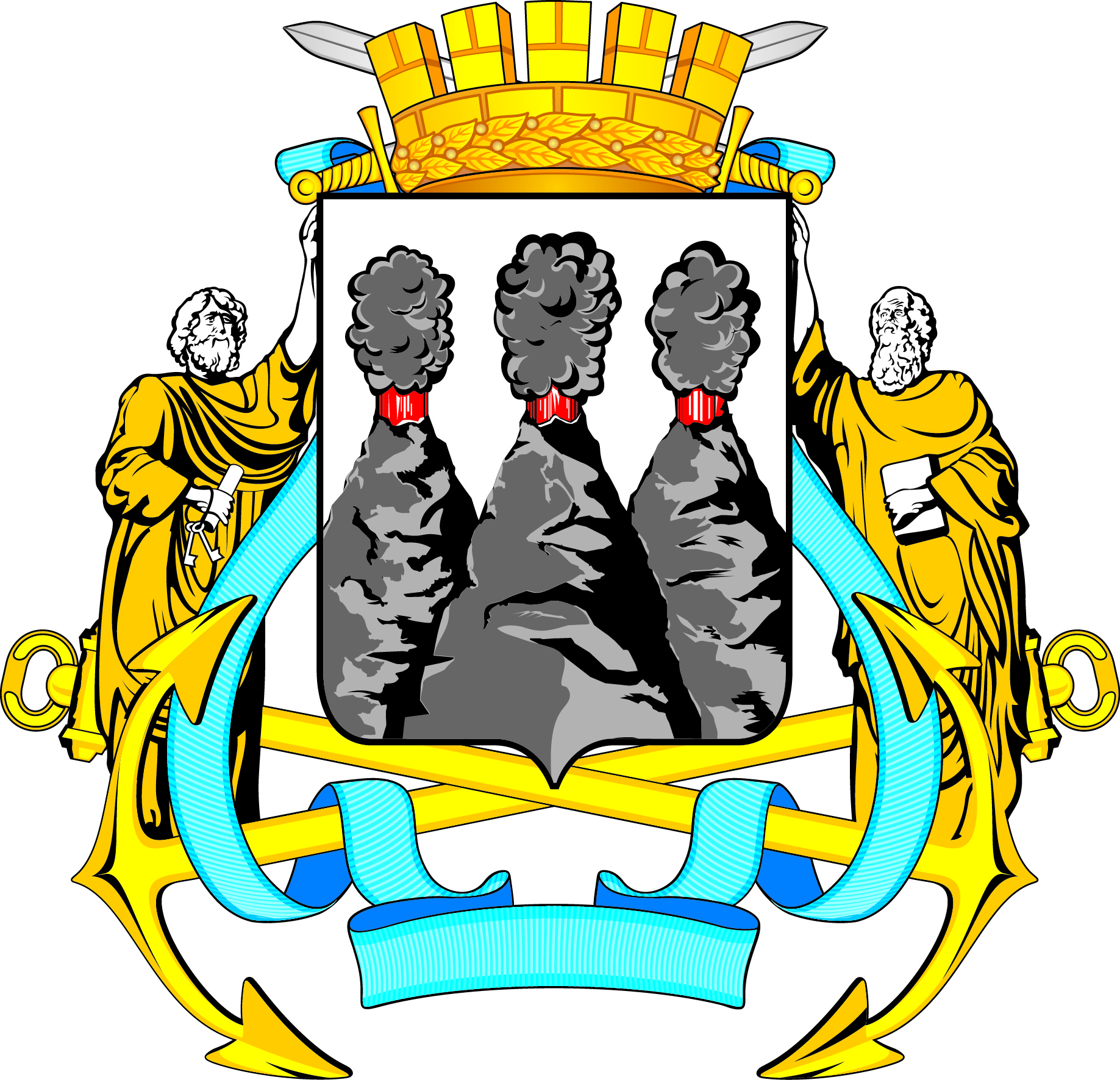 ГОРОДСКАЯ ДУМАПЕТРОПАВЛОВСК-КАМЧАТСКОГОГОРОДСКОГО ОКРУГАКОМИТЕТ ПО БЮДЖЕТУ 683000, г. Петропавловск-Камчатский, ул. Ленинская, д. 14, тел./факс (8-4152) 42-52-29, www.duma.pkgo.ru, duma@dumapk.ru683000, г. Петропавловск-Камчатский, ул. Ленинская, д. 14, тел./факс (8-4152) 42-52-29, www.duma.pkgo.ru, duma@dumapk.ruПредседательствовал:Председательствовал:Председательствовал:Слыщенко К.Г.-Глава Петропавловск-Камчатского городского округа, исполняющий полномочия председателя Городской Думы Петропавловск-Камчатского городского округа (далее – Городская Дума), председатель Комитета по бюджету.Присутствовали члены комитетов:Присутствовали члены комитетов:Присутствовали члены комитетов:Агеев В.А.Березенко А.В.Веляев И.В.---председатель Комитета Городской Думы по молодежной политике, культуре, спорту и туризму, заместитель председателя Комитета Городской Думы по социальной политике, депутат Городской Думы по избирательному округу № 5;депутат Городской думы по единому муниципальному избирательному округу;депутат Городской Думы по избирательному округу № 2;Воровский А.В.-заместитель председателя Комитета Городской Думы                     по молодежной политике, культуре, спорту и туризму, депутат Городской Думы по единому муниципальному избирательному округу;Долгунков А.А.Калашников В.Ю.Кирносенко А.В.---заместитель председателя Комитета Городской Думы                  по молодежной политике, культуре, спорту и туризму, депутат Городской Думы по единому муниципальному избирательному округу;заместитель председателя Комитета Городской Думы по предпринимательству, член Комитета Городской Думы по молодежной политике, культуре, спорту и туризму, депутат Городской Думы по единому муниципальному избирательному округу;заместитель председателя Городской Думы, председатель Комитета Городской Думы по местному самоуправлению и межнациональным отношениям, заместитель председателя Комитета по бюджету, заместитель председателя Комитета по городскому и жилищно-коммунальному хозяйству;Комиссаров В.В.-член Комитета Городской Думы по бюджету, депутат Городской Думы по избирательному округу                                     № 6;Лесков Б.А.Мечетин С.И.Наумов А.Б.Сароян С.А.Сабуров А.Г.Смирнов С.И.Стуков А.Ю. Тамбовская Я.Т.Тимофеев Д.Р.Толмачев И.Ю.Чеботарев К.Ю.-----------член Комитета Городской Думы по молодежной политике, культуре, спорту и туризму, депутат Городской Думы по единому муниципальному избирательному округу; заместитель председателя Городской Думы, председатель Комитета Городской Думы по городскому и жилищно-коммунальному хозяйству, депутат Городской Думы по избирательному округу № 3;член Комитета Городской Думы по городскому и жилищно-коммунальному хозяйству депутат Городской Думы по единому муниципальному избирательному округу;член Комитета Городской Думы по бюджету,                           член Комитета Городской Думы по собственности, земельным отношениям, предпринимательству                            и инвестициям, депутат Городской Думы                                     по избирательному округу № 7;член Комитета Городской Думы по городскому                           и жилищно-коммунальному хозяйству, депутат Городской Думы по единому муниципальному избирательному округу;заместитель председателя Городской Думы, председатель Комитета по социальной политике, член Комитета Городской Думы по бюджету;член Комитета Городской Думы по бюджету,   депутат Городской Думы по избирательному округу № 8;заместитель председателя Комитета по социальной политике, депутат по единому муниципальному избирательному округу;член Комитета Городской Думы по молодежной политике, культуре, спорту и туризму, депутат Городской Думы                  по единому муниципальному избирательному округу;депутат Городской Думы по избирательному округу № 2;председатель Комитета Городской Думы по собственности, земельным отношениям, предпринимательству                                     и инвестициям, член Комитета Городской Думы                                 по молодежной политике, культуре, спорту и туризму, депутат Городской Думы по избирательному округу № 7.Отсутствовали:Гнездилов Д.А.Илюшин А.В.Камгазов А.М.Катреча Н.К.----член Комитета Городской Думы по молодежной политике, культуре, спорту и туризму, член Комитета Городской Думы по социальной политике, депутат Городской Думы по единому муниципальному избирательному округу;член Комитета Городской Думы по социальной политике, депутат Городской Думы по единому муниципальному избирательному округу;член Комитета Городской Думы по городскому                            и жилищно-коммунальному хозяйству, член Комитета Городской Думы по молодежной политике, спорту                        и туризму, член Комитета Городской Думы                                  по собственности, земельным отношениям, предпринимательству и инвестициям, депутат Городской Думы по избирательному округу № 4;член Комитета Городской Думы по социальной политике, депутат Городской Думы по избирательному округу № 4;Кнерик В.А.Мелехин В.Э.--член Комитета Городской Думы по местному самоуправлению и межнациональным отношениям, депутат Городской Думы по единому муниципальному избирательному округу;член Комитета Городской Думы по бюджету,                          член Комитета Городской Думы по городскому                           и жилищно-коммунальному хозяйству, депутат Городской Думы по избирательному округу № 3;Шуваев Ю.И.-член Комитета Городской Думы по бюджету,                            член Комитета Городской Думы по городскому                            и жилищно-коммунальному хозяйству, депутат Городской Думы по единому муниципальному избирательному округу.Приглашенные:Андреева С.Ю.Батареев В.А.Брызгин К.В.Ващилко А.П.Дубровина Л.Ю.Иванков Т.П.Катрук Т.О.Лыскович В.В.Петрва Н.В.Плэнгэу Е.О.Пономаренко О.А.Семикаленных Т.А.Слободчиков Д.Н.Сотникова Г.А.Тараканова Т.В.Тарасик Э.П.Тишкина О.А.Труш О.Г.------------------начальник отдела по обеспечению деятельности  депутатских фракций Управления по координации деятельности депутатских фракций, взаимодействию                  с органами местного самоуправления, работе                                с обращениями граждан Законодательного Собрания Камчатского края;советник председателя Городской Думы;руководитель Аппарата администрации Петропавловск-Камчатского городского округа;заместитель Главы администрации Петропавловск-Камчатского городского округа – руководитель Департамента управления жилищным фондом администрации Петропавловск-Камчатского городского округа;начальник отдела муниципального сектора экономики Управления экономики администрации Петропавловск-Камчатского городского округа;консультант отдела аппарата Городской Думы                                         по организационно-правовому обеспечению органов Городской Думы и депутатских объединений;заместитель руководителя аппарата Городской Думы – начальник юридического отдела;руководитель аппарата Городской Думы;советник отдела корпоративных отношений Комитета по управлению имуществом администрации Петропавловск-Камчатского городского округа;заместитель начальника правового отдела Аппарата администрации Петропавловск-Камчатского городского округа;исполняющая обязанности руководителя Департамента градостроительства и земельных отношений администрации Петропавловск-Камчатского городского округа;заместитель начальника отдела корпоративных отношений Комитета по управлению имуществом администрации Петропавловск-Камчатского городского округа;председатель Контрольно-счетной палаты Петропавловск-Камчатского городского округа;консультант отдела аппарата Городской Думы                                         по организационно-правовому обеспечению органов Городской Думы и депутатских объединений;исполняющая обязанности председателя Комитета по управлению имуществом администрации Петропавловск-Камчатского городского округа ;заместитель председателя Контрольно-счетной палаты Петропавловск-Камчатского городского округа;начальник отдела аппарата Городской Думы                                         по организационно-правовому обеспечению органов Городской Думы и депутатских объединений;советник информационного отдела аппарата администрации Петропавловск-Камчатского городского округа;Чубкова О.С.Ющенко Н.В.--заместитель Главы администрации Петропавловск-Камчатского городского округа – руководитель Управления финансов администрации Петропавловск-Камчатского городского округа;начальник Управления экономики администрации Петропавловск-Камчатского городского округа.Глава Петропавловск-Камчатского городского округа, исполняющий полномочия председателя Городской Думы, председатель Комитета по бюджету                                               К.Г. Слыщенко